BẢNG BÁO GIÁNgày: .. /…/ 20…Số: LTN220303 /DLHCM/01Công Ty TNHH Thương Mại Dịch Vụ Kỹ Thuật VIỆT NGUYỄN (www.vietnguyenco.vn) xin trân trọng gởi đến Quý khách hàng bảng báo giá các thiết bị như sau:+++ CƠ CHẾ HỖ TRỢ KỸ THUẬT VỚI CÁC THIẾT BỊ: GC/ GCMS/GCMSMS/ HPLC/ AMINOACID/ TOC/ AAS/ ICP/ IC/ Sắc ký điều chế/ Phân tích Hg…:Bảo hành 12 tháng (định kỳ bảo trì 06 tháng/ lần trong giai đoạn bảo hành);Bảo trì miền phí 12 tháng sau khi hết hạn bảo hành (định kỳ bảo trì 06 tháng/ lần);Hiệu chuẩn miễn phí 2 lần trong giai đoạn bảo hành/ bảo trì bởi công ty vietCALIB® (www.vietcalib.vn) / thực hiện kết hợp với giai đoạn bảo trì định kỳ miễn phí;                ĐIỀU KIỆN THƯƠNG MẠI:Giá trên đã bao gồm tiền hàng, thuế nhập khẩu, thuế VAT, chi phí vận chuyển, bàn giao, lắp đặt, hướng dẫn sử dụng, bảo hành, bảo trì.CHƯA BAO GỒM chi phí HIỆU CHUẨN (Hổ trợ giá gốc bởi đơn vị vietCALIB® khi mua hàng từ Việt Nguyễn – Liên hệ: 1900 066870 – email: info@vietcalib.vn)Tiêu chuẩn và chất lượng: Thiết bị mới 100% , nguyên đai, nguyên kiện – theo đúng tiêu chuẩn của nhà sản xuất.Giao hàng và cung cấp dịch vụ:2.1. Thời gian giao hàng: Hàng có sẵn: Giao hàng trong vòng 03 ngày kể từ ngày ký hợp đồng hoặc xác nhận đặt hàng và bên bán nhận đủ tiền thanh toán đợt 1.	Hàng không có sẵn: Giao hàng trong vòng 08-10 tuần kể từ ngày ký hợp đồng hoặc xác nhận đặt hàng và bên bán nhận đủ tiền thanh toán đợt 1.					2.2. Địa điểm giao hàng: Phòng thí nghiệm của chủ đầu tư.				2.3. Lắp đặt, đào tạo sử dụng: Tại địa điểm đã nêu của mục 2.2 (Phòng thí nghiệm đáp ứng điều kiện lắp đặt của nhà sản xuất và người sử dụng thiết bị có chuyên môn phù hợp).			3. Dịch vụ sau bán hàng:					3.1. Bảo hành:  Thời gian bảo hành 12 tháng kể từ ngày bàn giao nghiệm thu (nhưng không quá 13 tháng kể từ ngày thông báo giao hàng).	Chế độ bảo hành không áp dụng đối với những lỗi do người sử dụng gây ra, phụ kiện, đồ thuỷ tinh, vật tư tiêu hao…Trung tâm Bảo hành: | Mail: service@vietnguyenco.vn – Hotline: 0888. 663300Tại HCM: Số N36,  Đường số 11 - Tân Thới Nhất 17, Khu phố 4,  Phường Tân Thới Nhất, Quận 12 Tại HN: Tầng 1 – toà nhà Intracom , Số 33 Cầu Diễn, P. Phúc Diễn, Q. Bắc Từ Liêm Tại Đà Nẵng: Số 10 Lỗ Giáng 05, P. Hoà Xuân, Q. Cẩm Lệ	Tại Cần Thơ: Số 275 Xuân Thuỷ, KDC Hồng Phát, P. An Bình, Q. Ninh Kiều 3.2. Địa điểm bảo hành: Tại địa điểm đã nêu của mục 2.2					3.3. Bảo trì: Theo tiêu chuẩn/khuyến cáo của hãng sản xuất, thực hiện tại địa điểm đã nêu của mục 2.2					4. Thanh toán:					4.1. Hình thức thanh toán: Chuyển khoản theo tỷ giá bán ra của Ngân hàng Ngoại Thương tại thời điểm thanh toán. 					4.2. Tiến độ thanh toán: Thanh toán theo thỏa thuận; cụ thể:					01 đợt: Thanh toán 100% giá trị hợp đồng trong vòng 07 ngày kể từ ngày ký  hợp đồng và trước khi giao hàngĐợt 1: 50% giá trị hợp đồng trong vòng 07 ngày kể từ ngày ký  hợp đồng hoặc xác nhận đặt hàngĐợt 2: 50% giá trị hợp đồng còn lại trong vòng 07 ngày, kể từ ngày thông báo giao hàng và trước khi giao hàngĐợt 2: 50% giá trị hợp đồng còn lại trong vòng 07 ngày, kể từ ngày giao hàng, nghiệm thu thanh lý và xuất hóa đơn tài chính hợp lệ				4.3. Tài khoản thanh toán: 		Số tài khoản thụ hưởng: 041 0101 0022 700Tại: Ngân hàng TMCP Hàng hải (Maritime Bank) chi nhánh TP. Hồ Chí MinhĐơn vị thụ hưởng: Công ty TNHH Thương Mại Dịch Vụ Kỹ Thuật Việt NguyễnMST: 0 3 1 1 1 4 6 2 3 3 5         5.   Thời hạn báo giá: Phiếu báo giá có giá trị trong vòng 20 ngày kể từ ngày ghi trên.Kính gửi Anh/ Chị/ Phòng ban – bộ phậnQUÝ CÔNG TY (Thông tin công ty/ Đơn vị)Địa chỉ:Tel: Email: Dự án: STTMã/ Code TÊN THIẾT BỊ/ ĐẶC TÍNH KỸ THUẬTSLĐVTĐƠN GIÁ(VNĐ)THÀNH TIỀN(VNĐ)1PB 220A SCSCân 04 số lẻ, chuẩn nội, 220gModel: PB 220A SCSHãng sản xuấ: Precisa – Thụy SỹXuất xứ: Thụy SỹTính năng kỹ thuật:PB 520 series sử dụng công nghệ lai tiên tiến PHASbloc được lên ý tưởng, phát triển và sản xuất tại Thụy Sỹ.PB 520 series Precisa hoàn toàn phù hợp với các ứng dụng: nghiên cứu phòng thí nghiệm, ngành dược, thực phẩm, công nghiệp sản xuất đèn, hàng tiêu dùng, nhựa và polymer, môi trường, QA/QCĐiểm nổi bật:Công nghệ PHASTbloc bên trong (công nghệ cảm biến tiên tiến lai ghép Precisa)Thiết kế chắc chắn và bền.Màn hình LCD với bàn phím lớnBàn phím màng 5 phím.Phạm vi ứng dụng rộng rãi.Hiển thị ổn địnhChuẩn nội (dòng SCS)Thiết bị giao diện con người(HID).USB (ổ đĩa flash)Đa ngôn ngữ.Bộ lọc kỹ thuật số được tải tiến để loại bỏ các tác động bên ngoài.Tiết kiệm không gian.Độ ổn định tối đa, 04 chân của cân có thể điều chỉnh được.Tính năng chính:Màn hình LCD có đèn nềnHệ thống tự hiệu chuẩn, hoàn toàn tự động (tùy chọn)Hiệu chuẩn bên ngoài (với cảnh báo hiệu chuẩn)Đồng hồ (bản in GLP / GMP, tự động cal, v.v.)Cân dưới cânBảo vệ chống trộm (cơ khí và mã)Giao diện RS232 (PC / Máy in)Máy chủ USB (mã vạch, ổ đĩa flash,…)Thiết bị USB (với PC)Thiết bị giao diện con người (với PCPhê duyệt loại EU / OIML (theo yêu cầu)Bộ nhớ Alibi tích hợp (như một phần của Xác minh EC)Hỗ trợ IQ / OQ / PQTính năng yêu cầu (Lựa chọn thêm):Kết nối EthernetKết nối wifiKết nối BluetoothTouch-Less-Sensor (Lá chắn nháp, bì, in,…)I / O bên ngoài (Tare, Print,…, Relais)Các ứng dụng:Đơn vị g, mg, ozt, lb, lạng, v.v.Cân %.Đếm mảnhCân động vậtCân khác biệt động lực (cân trên tàu)Chuyển đổi miễn phí, chuyển đổi khu vựcKiểm tra khối lượng.Tổng đơn thuần (Thêm tổng kết, Liều lượng)Thống kê số liệuGhi dữ liệuXác định tỷ trọng (chất lỏng, chất rắn,…)Kiểm tra độ lặp lại tự động 2. Thông số kỹ thuật:Chức năng chuẩn nộiKhả năng cân: 220 gKhả năng đọc: 0.1mgĐộ lặp lại (load > 5%): 0.1 mgĐộ tuyến tính: 0.2 mgKích thước đĩa cân: Ø90 mmClass / „e“: I/ 1mgThời gian phản hồi: 2 giâyTrọng lượng: 6.6 kgĐộ nhạy trôi (10–30°C) 1.5 ppm / °C3.  Cung cấp bao gồm:Cân 04 số lẻ PB 220A SCS kèm các phụ kiện tiêu chuẩn đi kèm.Tài liệu hướng dẫn sử dụng tiếng Anh + tiếng Việt.01Bộ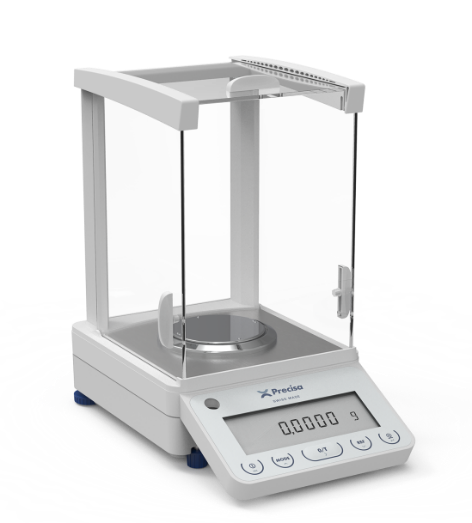 HÀNG CÓ SẴN2XB 220A SCSCân phân tích 04 số lẻ, chuẩn nộiModel: XB 220A SCSHãng sản xuất: Precisa - Thuỵ Sỹ Xuất xứ: Thụy Sỹ1.   Tính năng kỹ thuật: Dòng sản phẩm cân XB của Precisa hiệu năng cao kết hợp với độ chính xác và chất lượng cao. Các đặc tính đo và tính năng nâng cao tích hợp. Hiển thị huỳnh quang chân không. Đĩa cân kích thước lớn, lồng cân dễ vận hành. Các chương trình cân tiêu chuẩn được tích hợp.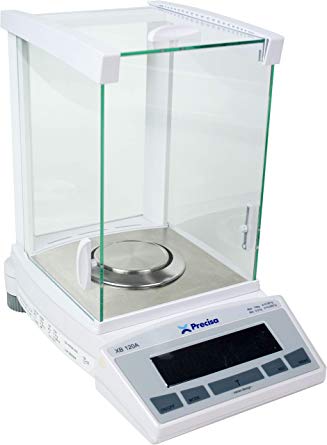 Dòng sản phẩm  XB có độ ổn định và độ bền cực cao. Cell đo có tính năng cơ học cao, hoạt động cực kỳ chính xác. Sửa chữa và bảo dưỡng đơn giản.Lồng cân dễ vận hành. Được thiết kế cho hoạt động thuận tiện với các tính năng ưu việt đáp ứng các yêu cầu đo khắt khe nhất.Thân thiện với người sử dụng . Bàn phím 5 nút để người dùng có thể xây dựng các chương trình đo và đơn vị đo khác nhau cũng như tối ưu hóa các tính năng khác.Hiển thị huỳnh quang chân không. Màn hình hiển thị sáng, dễ nhìn. Các thông tin và dấu nhắc về chương trình ứng dụng cũng thể hiện nếu có yêu cầu.Ổn định trong thời gian dài. Mức độ bảo vệ cao với các nhiễu điện và cơ học, vận hành ở mức độ chính xác cao nhất.Dòng sản phẩm cân XB series có chức năng bảo vệ  IP65 như là một lựa chọn thêm. IP65 bảo vệ thiết bị khỏi bám bụi và hạn chế thấm nước.Quản lý số liệu theo công nghệ tiên tiến nhất. Được trang bị các ứng dụng cân tiêu chuẩn hiện nay. Các thông tin được lưu giữ cho quá trình xử lý số liệu qua cổng giao diện gắn theo cân (RS232).2.   Thông số kỹ thuật:Khả năng cân: 220gKhả năng đọc được: 0.1 mgĐộ lập lại: 0.1 mgĐộ tuyến tính: 0.2 mgĐộ nhạy ( 10 – 300C): 2ppm/0CKích thước đĩa cân: Ø80 x 3,1 mmThời gian ổn định: 4 sChức năng SCS: tự động hiệu chuẩn với đồng hồ, thay đổi nhiệt độ và thời gian lập trình thực.Môi trường hoạt động: 0 – 400CĐơn vị cân:g, mg, ozt, lb, tael…Chức năng cân: cân %, khối lượng trung bình, khối lượng tổng, đếm, cân động vật, cân tỷ trọng Cổng kết nối: giao diện RS 232Điện áp: 230V/50-60Hz/ 12WKích thước cân: (WxLxH): 210 x 340 x 345 mmKích thước lồng kính (WxLxH): 170 x 170 x 230 mmKhối lượng: 5,9 kg3.   Cung cấp bao gồm: Cân phân tích 04 số lẻĐĩa cânCáp nguồn Tài liệu hướng dẫn sử dụng tiếng Anh + tiếng Việt01BộHÀNG CÓ SẴNMọi thông tin xin liên hệ:Nguyễn Hoàng Long (Mr.)H/p: 0932 664422Tel: (028). 66 570570 – (024).32 009276 Fax: (028). 35 951053Mail: long@vietnguyencov.vn          longvietnguyenco@gmail.comCÔNG TY TNHH TMDV KT VIỆT NGUYỄNGIÁM ĐỐC ĐIỀU HÀNH NGUYỄN HOÀNG LONG